Филиал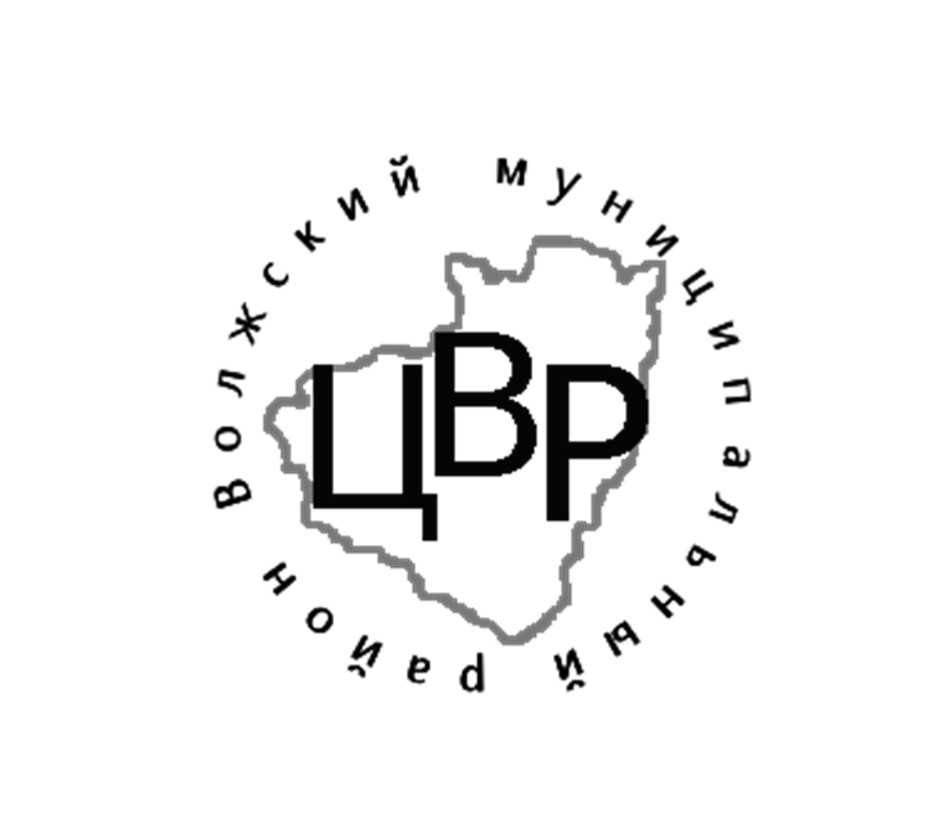     государственного бюджетного общеобразовательного учреждения     средней общеобразовательной школы «Образовательный центр»п.г.т. Рощинский муниципального района ВолжскийСамарской области «Центр внешкольной работы»443528, Россия, Самарская область, Волжский район, п.г.т. Стройкерамика,ул. Дружбы, дом 1. Тел. 999 28 72, факс 999 28 74E – mail cvrvr@mail.ru; официальный сайт: cvrvr.ruПротокол проведения конкурса на лучшее новогоднее оформление среди образовательных учреждений Поволжского управления министерства образования и науки Самарской области «Новогодняя феерия»в номинации «Лучшее украшение помещений «Волшебные сказки, зимние сны»»Дата проведения: 15.12.2021-22.12.2021Цели Конкурса: - создание праздничной атмосферы в образовательных учреждениях.- выявление лучшего образного, цветового и светового решения новогоднегооформления фасадов, территорий и помещений образовательных учреждений, расположенных на территории Поволжского округа.Организатор мероприятия: Поволжское управление министерстваобразования и науки Самарской области, филиал ГБОУ СОШ «ОЦ» п.г.т. Рощинский«Центр внешкольной работы» и структурное подразделение ГБОУ СОШ № 5 «ОЦ» г. Новокуйбышевска «Центр детско-юношеского творчества».Участники: учреждения, реализующие основные и дополнительные общеобразовательные программы дошкольного образования, начального общего образования, основного общего образования, среднего общего образования.   Общее количество работ, представленных на конкурс: 20В конкурсе приняли участие:Школы:
ГБОУ ООШ №2 имени героя Российской Федерации Зеленова Е.А.  п.г.т. Смышляевка;ГБОУ СОШ имени А.И. Кузнецова  с. Курумоч;ГБОУ СОШ №1 «ОЦ» п.г.т. Смышляевка;ГБОУ ООШ п. Самарский;
ГБОУ ООШ имени Героя Советского Союза М.А. Веселова с. Спиридоновка;ГБОУ СОШ № 1 «ОЦ» имени 21 армии Вооруженных сил СССР п.г.т. Стройкерамика;ГБОУ СОШ имени Героя Советского Союза Г.С. Титова с. Воскресенка;ГБОУ СОШ «ОЦ» имени  братьев Глубоковых с. Лопатино;ГБОУ СОШ №3 п.г.т. Смышляевка;ГБОУ ООШ п. Ровно- Владимировка;
ГБОУ СОШ «ОЦ»имени 81 гвардейского мотострелкового полка  п.г.т. Рощинский;
ГБОУ СОШ «ОЦ» имени И.А. Кулькова с. Дубовый Умет;
ГБОУ СОШ имени Г.В. Жукова  с. Сухая Вязовка;
ГБОУ СОШ имени В.Г. Солодовникова  с. Черноречье;ГБОУ СОШ п. Черновский;ГБОУ СОШ «ОЦ» Южный город» п. Придорожный.Детские сады:ГБОУ СОШ «ОЦ» имени И.А. Кулькова с. Дубовый Умет Школа- сад п. Калинка;ГБОУ СОШ «ОЦ» имени И.А. Кулькова с. Дубовый Умет д/с «Колосок»;ГБОУ СОШ п. Просвет СП «Детский сад «Сказка»;
ГБОУ СОШ п. Просвет СП «Детский сад «Росинка»;Работы, предоставленные на конкурс, оценивало жюри в составе: Мелькина Оксана Валериевна – методист художественной направленности Филиала ГБОУ СОШ «ОЦ» п.г.т. Рощинский м.р. Волжский Самарской области «Центр внешкольной работы».Гончарова Ольга Геннадьевна – старший методист Филиала ГБОУ СОШ «ОЦ» п.г.т. Рощинский м.р. Волжский Самарской области «Центр внешкольной работы»Чернова Валерия Николаевна – педагог-организатор, координатор Отдела по профилактике ДДТТ Филиала ГБОУ СОШ «ОЦ» п.г.т. Рощинский м.р. Волжский Токарева Анна Александровна – директор МБУК ЦКД «Юбилейный» п.г.т. СмышляевкаЧлены жюри оценивали работы по следующим критериям: - сюжетное оформление, согласно единой праздничной тематики;- художественная выразительность, эстетичность и оригинальность идеи;- единство стиля оформления;- выразительность и мастерство исполнения;- наличие новогодних атрибутов (Дед Мороз, сказочные персонажи, новогодниеигрушки, украшенная ель и символ года);- применение нестандартных творческих и технических решений.- целостность картины (украшение стен, окон, дверных проемов, потолка, мебели),общий дизайн, стиль;- наличие символов Нового года;- соблюдение техники безопасности;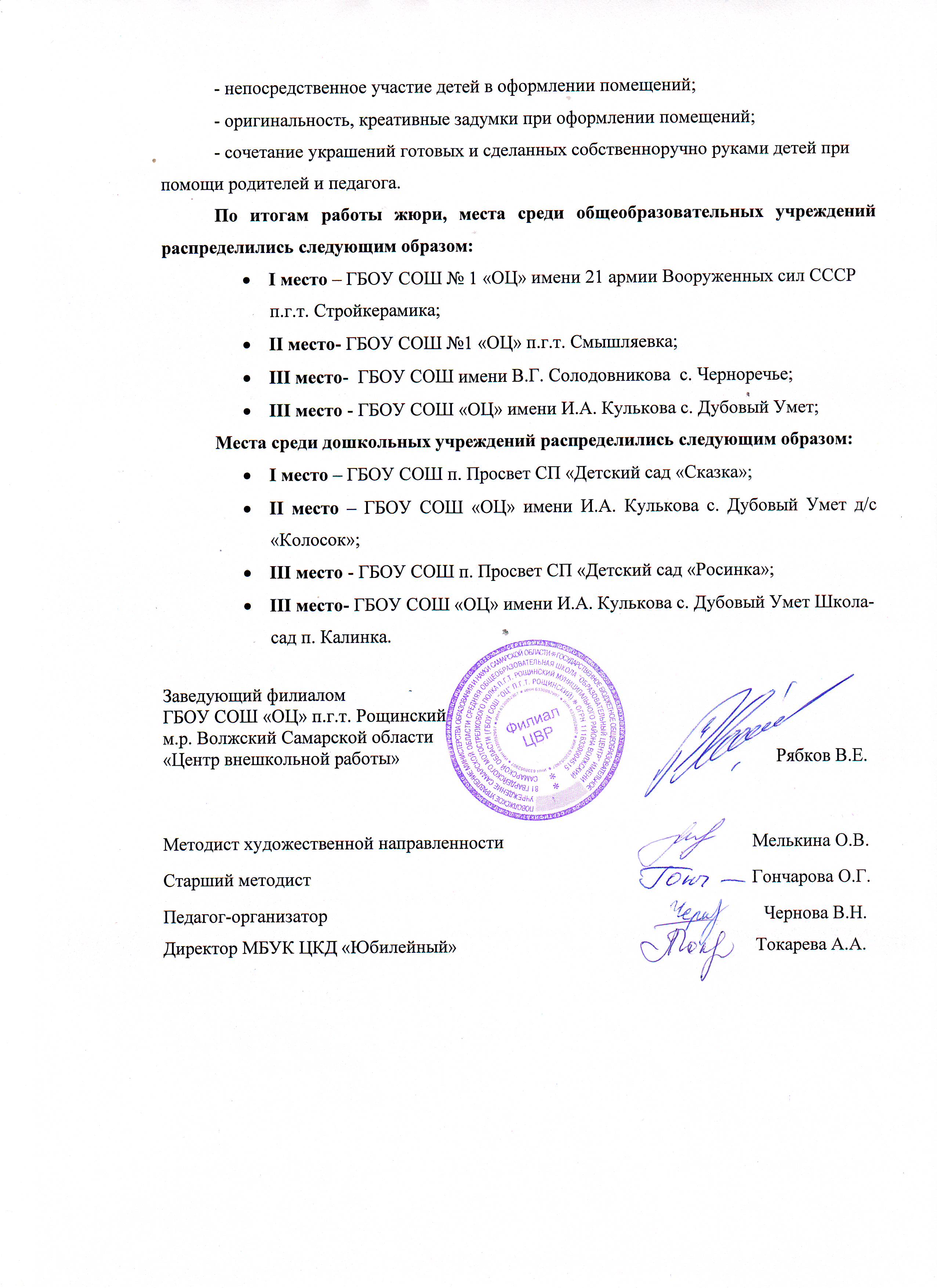 